8.G.2 Congruent, Similar, with transformations practiceIdentify if each set of figures below is Congruent, Similar, or Neither. Provide evidence for your conclusion and identify the transformations needed for each similar or congruent figures.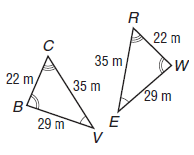 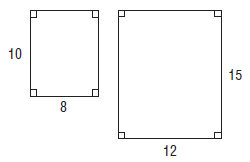 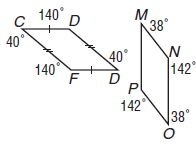 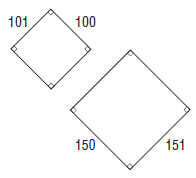 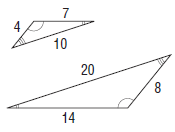 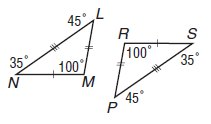 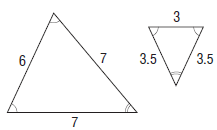 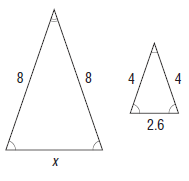 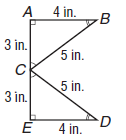 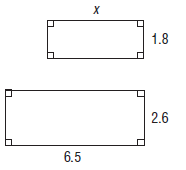 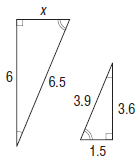 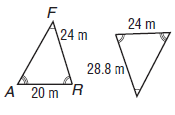 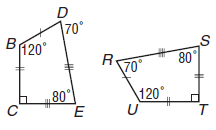 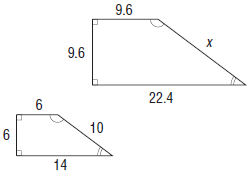 